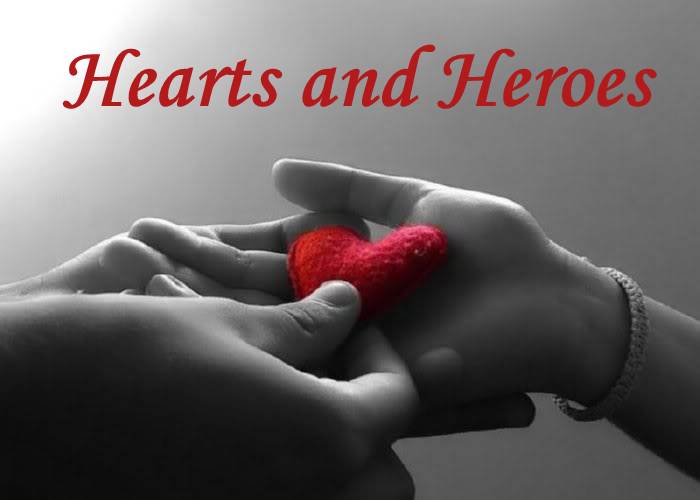 February 11, 2023 Dinner      Silent Auction      Reverse 50-50 DJ and Photobooth with Sound CultureMake your plans to spend Valentine’s 2023 with us at Coast Nisku Inn!  Make it a romantic evening, or let us do all the work for your postponed office Christmas party!  Tickets for only $75 can be purchased at www.linx.ngo/donate.For more information contact Alisha at 780-980-9423, ext 220.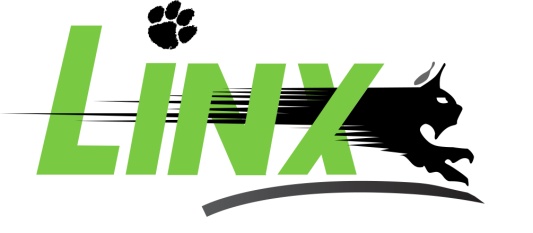 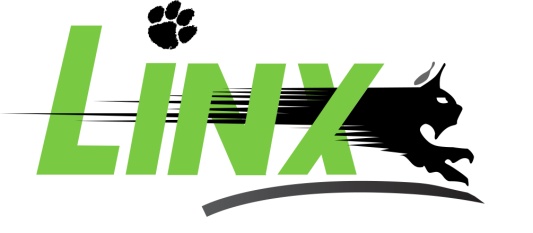 